Saint Andrew’s Primary School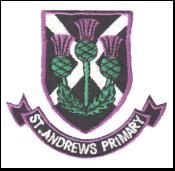 Focus on Learning P2 of Primary 2/3Dear Parents,Welcome back to the 1st term of 2018.  I hope you had a lovely Christmas and a Happy New Year. This will be another busy term, the Primary 3 are looking forward to making the Sacrament of Reconciliation and we are all very excited about our class trip to Edinburgh Zoo. Please find below the focus of learning in each area.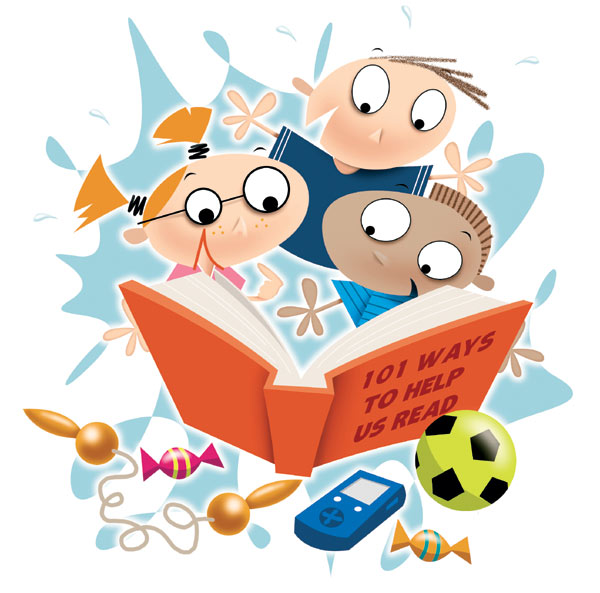 LiteracyThis term the children will continue to learn their common words and phonemes.  Please encourage your child to ready daily and return reading books each day for class tasks.  We will focus more this term on sentence openers, using interesting vocabulary, a variety of connectives and punctuation in writing.Numeracy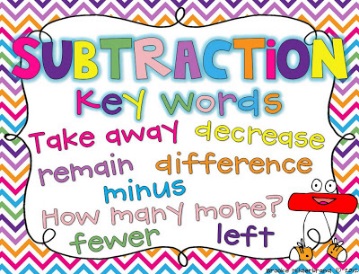 We will continue focusing on mental math strategies.  This term the children will be working on 2D/3D shapes, symmetry, time and will be introduced to multiplication and division. Health and WellbeingThis term the children will develop their skills in gymnastics and develop fitness levels through circuits outdoors. 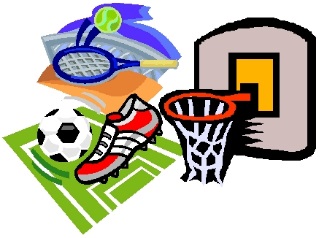 P.E. KitsPlease encourage your child to remember their PE kit for PE on Mondays (outdoor) and Tuesdays (indoor).  Children should wear a shirt and tie each day and bring a change of clothes on their gym days.  Children should bring appropriate outdoor clothing for all weather conditions on a Monday.  It is helpful if all items of clothing are labelled so that they don’t go missing.  Please also ensure your child is not wearing jewellery on these days as it cannot be worn during any physical education lessons.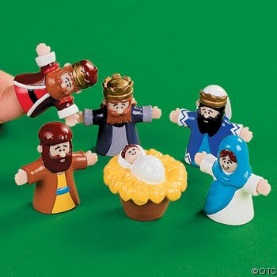 TopicOur first topic this term will be a short topic ‘Our Own Shop’ The class will set up a shop and through this, will explore and begin to understand the different jobs involved in setting up a business enterprise. The following topic is ‘Toys from the Past’ This will be linked to Science, looking at forces. 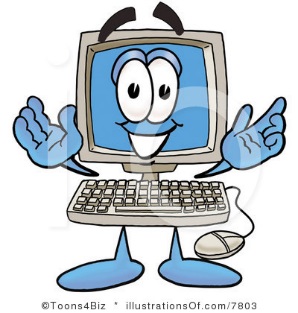 I.C.T.In ICT the children will continue to use digital technology to enhance their learning. 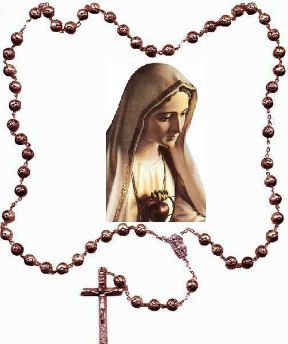 R.E. In R.E, the children will learn about Jesus’ life, listening to related Bible stories and reflecting on their own family life. Children will think about how they can show the qualities of kindness, love and forgiveness in their daily life. Later in the term we will explore Lent and Easter, looking at key symbols and important feast days. If you require any further information or have concerns, please do not hesitate to contact the school.Thank you for your continued support.Regards,Mrs. MurrayClass Teacher